Centre page for resultsCentre page for results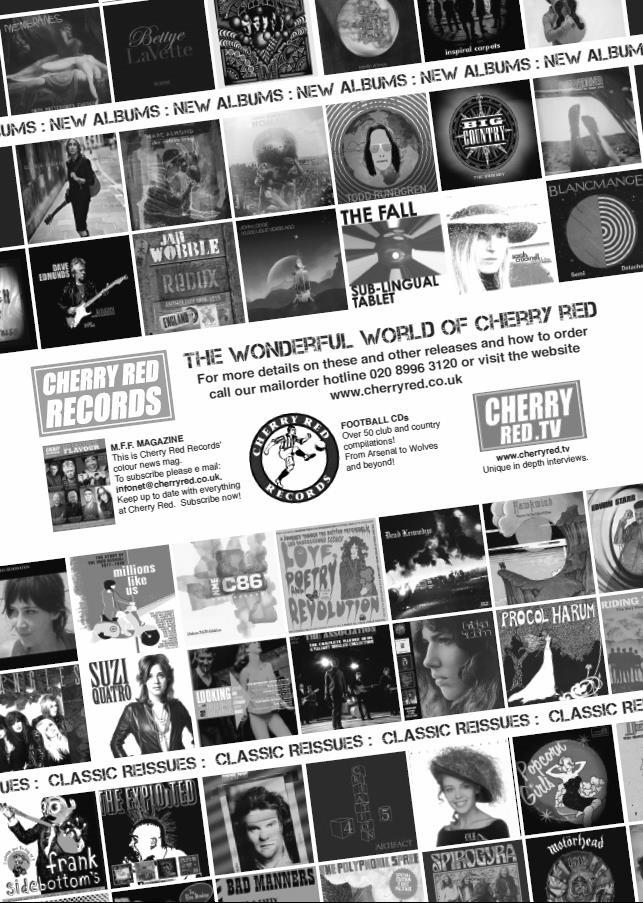 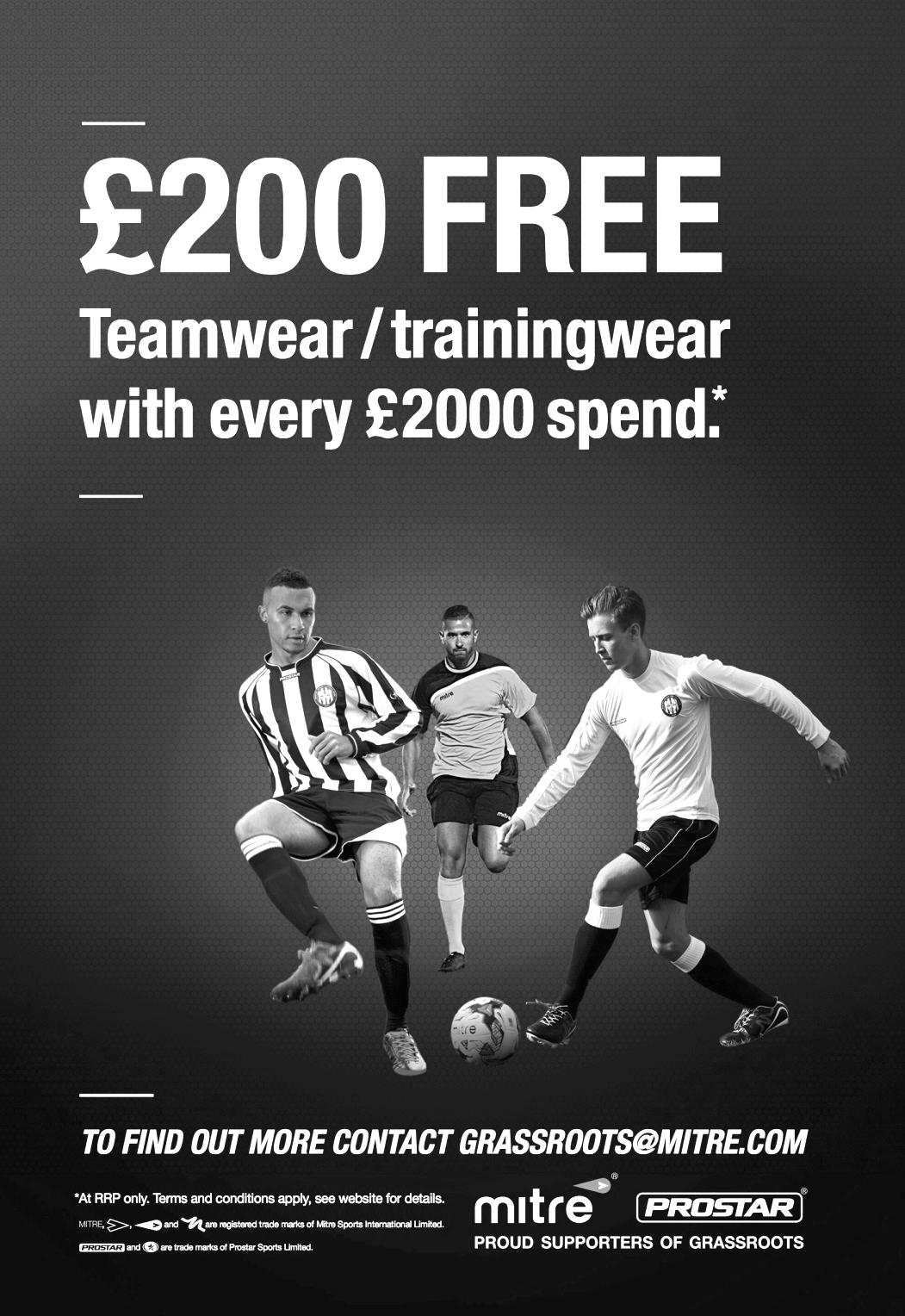 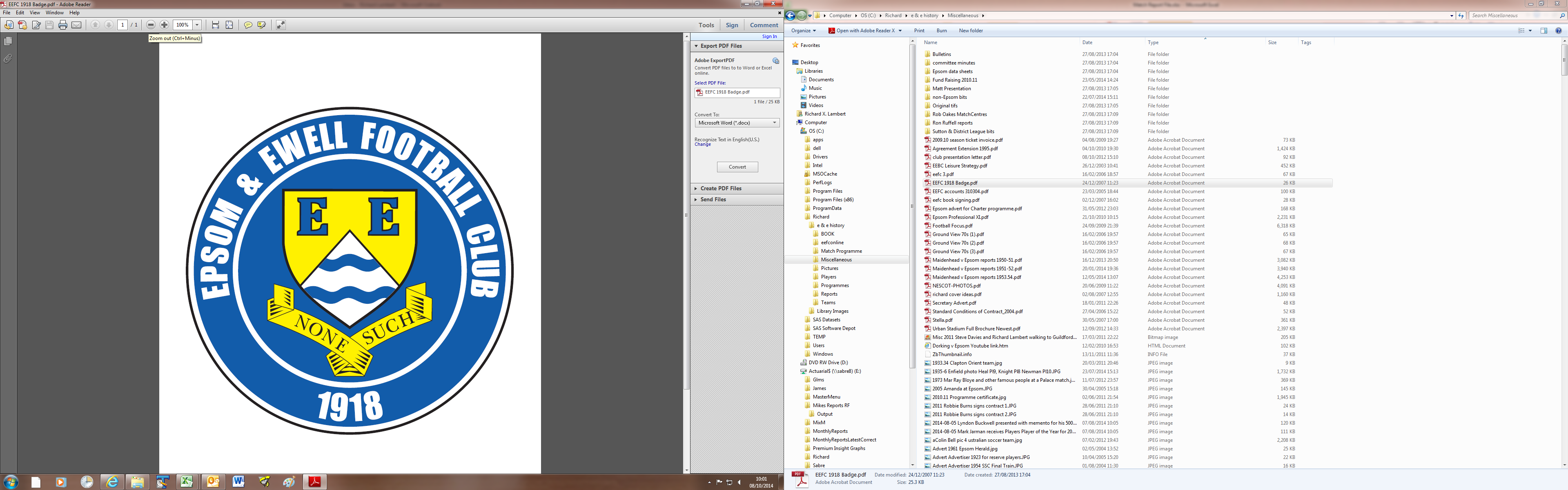  Epsom & Ewell F.C.vCove F.C.Tuesday, 8th December 2015 – 7.45pmGood evening! We welcome the players, supporters and officials of Cove Football Club, together with today’s match officials and our own regular supporters. It is hard not to sympathise with the plight of our opponents. After being title challengers last term, they then had to witness many of their playing squad depart to Hartley Wintney where they now sit at the top of the league. Meanwhile, Cove currently cut a forlorn figure at the foot of the table, well adrift from all other clubs and facing an enormous challenge to stay up in the remainder of the season. We won there 7-0 in October when we got off to a flying start and just kept the pressure up and we have to be clinical again if we are to keep pace with the leaders ourselves. Of course we wish them well for the remainder of the season, once our match tonight is over!   On Saturday we hosted Guildford City and despite the blustery conditions we produced a near perfect performance, especially in the first half as we scored four times to blow the opposition away, and although the second half contained no further goals the damage had already been done and the opposition were well beaten by the end.  Following this evening’s match we travel to Ash United on Saturday where we face Badshot Lea. Then seven days later we will be back here for our League match with Sutton Common Rovers. The fixture situation is kind to us and we currently have just one midweek fixture left to play this season, which is our big League Cup last 16 match at home to Ashford Town (Mx) in January.It is probably worth mentioning at this time that we only have one match over the Christmas period when we travel to Horley Town for a Monday morning kick off on December 28th. We then face Redhill here on Saturday 2nd January, so please put those dates in your diaries.On the playing front we have a few new faces, although all four will be familiar to regular supporters. Carl Downs has been on the field recently, as has Steve Rowe, while Agi Panayiotou and also former Captain Jamie Hatfield have also returned to the club. This is just as well right now as we have a few injuries too. Hopefully James Taylor, Sam Currie and Dan Dean will be back soon and then Glyn and Matt can have a proper selection headache!We thank one of our former players Marvin Hough for sponsoring tonight’s match. Most people know him as Kyle’s dad but he was with us back in the mid-seventies under Pat O’Connell and Arthur Evans. I should also point out that it is Kyle’s 28th birthday today, so we hope he will have some happy memories to celebrate it with. Enjoy the game!Rich       You can now follow us on Facebook www.facebook.com/epsomandewellfc or Twitter @EEFCOfficial                                         Good evening! We welcome the players, supporters and officials of Cove Football Club, together with today’s match officials and our own regular supporters. It is hard not to sympathise with the plight of our opponents. After being title challengers last term, they then had to witness many of their playing squad depart to Hartley Wintney where they now sit at the top of the league. Meanwhile, Cove currently cut a forlorn figure at the foot of the table, well adrift from all other clubs and facing an enormous challenge to stay up in the remainder of the season. We won there 7-0 in October when we got off to a flying start and just kept the pressure up and we have to be clinical again if we are to keep pace with the leaders ourselves. Of course we wish them well for the remainder of the season, once our match tonight is over!   On Saturday we hosted Guildford City and despite the blustery conditions we produced a near perfect performance, especially in the first half as we scored four times to blow the opposition away, and although the second half contained no further goals the damage had already been done and the opposition were well beaten by the end.  Following this evening’s match we travel to Ash United on Saturday where we face Badshot Lea. Then seven days later we will be back here for our League match with Sutton Common Rovers. The fixture situation is kind to us and we currently have just one midweek fixture left to play this season, which is our big League Cup last 16 match at home to Ashford Town (Mx) in January.It is probably worth mentioning at this time that we only have one match over the Christmas period when we travel to Horley Town for a Monday morning kick off on December 28th. We then face Redhill here on Saturday 2nd January, so please put those dates in your diaries.On the playing front we have a few new faces, although all four will be familiar to regular supporters. Carl Downs has been on the field recently, as has Steve Rowe, while Agi Panayiotou and also former Captain Jamie Hatfield have also returned to the club. This is just as well right now as we have a few injuries too. Hopefully James Taylor, Sam Currie and Dan Dean will be back soon and then Glyn and Matt can have a proper selection headache!We thank one of our former players Marvin Hough for sponsoring tonight’s match. Most people know him as Kyle’s dad but he was with us back in the mid-seventies under Pat O’Connell and Arthur Evans. I should also point out that it is Kyle’s 28th birthday today, so we hope he will have some happy memories to celebrate it with. Enjoy the game!Rich       You can now follow us on Facebook www.facebook.com/epsomandewellfc or Twitter @EEFCOfficial                                         Cover Photos v Cove F.C. on 03/10/15 by Gemma Jarman Matt Farrell beats team mate Dan Dean to the loose ball to score our third goal Rob Hendry curls the ball into the top corner for our fourth goal of the matchCover Photos v Cove F.C. on 03/10/15 by Gemma Jarman Matt Farrell beats team mate Dan Dean to the loose ball to score our third goal Rob Hendry curls the ball into the top corner for our fourth goal of the matchCherry Red Records Combined Counties League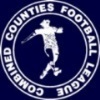 Premier Division Table 2015/16Cherry Red Records Combined Counties LeaguePremier Division Table 2015/16Cherry Red Records Combined Counties LeaguePremier Division Table 2015/16Cherry Red Records Combined Counties LeaguePremier Division Table 2015/16Cherry Red Records Combined Counties LeaguePremier Division Table 2015/16Cherry Red Records Combined Counties LeaguePremier Division Table 2015/16Cherry Red Records Combined Counties LeaguePremier Division Table 2015/16Cherry Red Records Combined Counties LeaguePremier Division Table 2015/16Cherry Red Records Combined Counties LeaguePremier Division Table 2015/16Cherry Red Records Combined Counties LeaguePremier Division Table 2015/16Cherry Red Records Combined Counties LeaguePremier Division Table 2015/16inc Saturday 5th DecemberPWDLFAPtsGDHA Hartley Wintney191621631850+4530/13-3 Ashford Town (Mx)191414452443+2130/43-2 Epsom & Ewell191261481742+31XX Camberley Town171232331439+1916/420/2 Horley Town171034432233+2127/228/12 Hanworth Villa191027373032+75-023/4 Colliers Wood United229112454028+53-13-0 Spelthorne Sports19838353927-416/16-2 Knaphill17827302126+912/31-1 Windsor18675323525-32-223/1 AFC Hayes20749293325-41-19/1 Sutton Common Rovers19739363724-119/122-1 Raynes Park Vale198011394224-33-128/3 Westfield17665232424-326/30-0 Chessington & Hook 197210354223-71-019/3 Guildford City207211395023-114-02/4 Badshot Lea197111254922-249/412/12 Farnham Town18639292821+21-06/2 Chertsey Town194510163017-140-15/3 Bedfont Sports18378232716-413/22-2 Redhill173311234012-172/11-0 Cove1710169733-648/127-0Lucky Day? – 8th DecemberPlayed 14 - W 9 D 1 L 4 - F 29 A 23 - PPG 2.00 - Very GoodOur Club record against CovePlayed 33 - W 14 D 9 L 10 - F 74 A 55 - PPG 1.59 - Above AverageLargest wins and losses against our opponent3rd October 2015 - (A) W 7-0 - League - 27th April 2013 - (H) L 1-6 - League  Last visitSaturday 7th March 2015 - D 2-2 - Combined Counties LeagueFirst Eleven Appearances  -  (max 23 – including Guildford City – 05/12/15)First Eleven Appearances  -  (max 23 – including Guildford City – 05/12/15)First Eleven Appearances  -  (max 23 – including Guildford City – 05/12/15)First Eleven Appearances  -  (max 23 – including Guildford City – 05/12/15)First Eleven Appearances  -  (max 23 – including Guildford City – 05/12/15)First Eleven Appearances  -  (max 23 – including Guildford City – 05/12/15)First Eleven Appearances  -  (max 23 – including Guildford City – 05/12/15)First Eleven Appearances  -  (max 23 – including Guildford City – 05/12/15)First Eleven Appearances  -  (max 23 – including Guildford City – 05/12/15)First Eleven Appearances  -  (max 23 – including Guildford City – 05/12/15)NameDebut2014/152014/152014/152014/15Career TotalsCareer TotalsCareer TotalsCareer TotalsNameDebutAppSubTotalGoalsAppSubTotalGoals AJAYI Tayo22/08/201502200220 COOPER-SMITH Daryl03/01/20151541982473114 CURRIE Sam04/08/2012161171124101343 DAVISON Conor*22/08/201512301230 DEAN Dan02/08/2014142160503530 DOWNS Carl17/09/2011112095141092 EACOTT Michael02/08/2014200200660660 FARRELL Matt02/08/20142202256336612 FERDINANDO Matt20/09/20141601644344710 GRIFFIN Reisse08/08/20158412084120 HASTINGS Craig08/08/2015163190163190 HENDRY Rob08/08/2015202228202228 HOUGH Kyle14/08/2007172191531317330186 JONES Adrian06/08/20112020220220 KURDZIEL Jakub29/08/201510101010 MARVELL Dale*15/01/2000841212694931886 MCGREGOR Alex08/08/200972921795823729 MCKAY Alex20/12/200814115099271268 NEALE Thomas13/10/20154711347113 NEILL David*03/10/201511201120 NORTH Rhys16/08/20156612066120 OLIVER Beckett29/08/20155813058130 PANAYIOTOU Savvas03/01/20152020183213 ROWE Steve27/08/20110110243270 SMITH Matt08/08/20090000914313410 TANTON Matt02/08/2014200200384421 TAYLOR James26/08/20131721927310835 Own Goal1* Player has left the club* Player has left the club* Player has left the club* Player has left the club* Player has left the club* Player has left the club* Player has left the club* Player has left the club* Player has left the club* Player has left the clubLatest Results and FixturesLatest Results and FixturesLatest Results and FixturesCombined Counties League – Saturday 5th DecemberCombined Counties League – Saturday 5th DecemberCombined Counties League – Saturday 5th DecemberAshford Town (Mx)3-3Horley TownBedfont Sports0-1Badshot LeaCamberley Town3-0Chertsey TownChessington & Hook United2-4Spelthorne SportsEpsom & Ewell4-0Guildford CityFarnham Town1-2Colliers Wood UnitedHanworth Villa2-2WestfieldHartley Wintney1-0WindsorKnaphill3-2Raynes Park ValeRedhill0-0AFC HayesSutton Common Rovers8-1CoveCombined Counties League – Monday 7th DecemberCombined Counties League – Monday 7th DecemberCombined Counties League – Monday 7th DecemberSutton Common RoversVHanworth VillaCombined Counties League – Tuesday 8th DecemberCombined Counties League – Tuesday 8th DecemberCombined Counties League – Tuesday 8th DecemberBedfont SportsVChessington & Hook UnitedEpsom & EwellVCoveHartley WintneyVChertsey TownWindsorVHorley TownCombined Counties League – Wednesday 9th DecemberCombined Counties League – Wednesday 9th DecemberCombined Counties League – Wednesday 9th DecemberColliers Wood UnitedVRaynes Park ValeF.A. Vase Third Round – Saturday 12th DecemberF.A. Vase Third Round – Saturday 12th DecemberF.A. Vase Third Round – Saturday 12th DecemberAscot UnitedVCamberley TownCanterbury CityVKnaphillColliers Wood UnitedVHartley WintneyEastbourne TownVSutton Common RoversCombined Counties League – Saturday 12th DecemberCombined Counties League – Saturday 12th DecemberCombined Counties League – Saturday 12th DecemberAFC HayesVChessington & Hook UnitedBadshot Lea VEpsom & EwellChertsey TownVFarnham TownCoveVHanworth VillaGuildford CityVAshford Town (Mx)Raynes Park ValeVSpelthorne SportsWestfieldVRedhillCombined Counties League Cup Third Round – Tuesday 15th DecemberCombined Counties League Cup Third Round – Tuesday 15th DecemberCombined Counties League Cup Third Round – Tuesday 15th DecemberCamberley TownVSpelthorne SportsCobhamVFrimley GreenHartley WintneyVChessington & Hook UnitedKnaphillVChertsey TownRaynes Park ValeVWestfieldRedhillVFarnham TownLatest Results and FixturesLatest Results and FixturesLatest Results and FixturesCombined Counties League – Tuesday 15th DecemberCombined Counties League – Tuesday 15th DecemberCombined Counties League – Tuesday 15th DecemberWindsorVSutton Common RoversCombined Counties League Cup Third Round – Wednesday 16th DecemberCombined Counties League Cup Third Round – Wednesday 16th DecemberCombined Counties League Cup Third Round – Wednesday 16th DecemberColliers Wood UnitedVDorking Wanderers ReservesCombined Counties League – Saturday 19th DecemberCombined Counties League – Saturday 19th DecemberCombined Counties League – Saturday 19th DecemberAFC HayesVAshford Town (Mx)Badshot LeaVFarnham TownBedfont SportsVCamberley TownColliers Wood UnitedVKnaphillEpsom & EwellVSutton Common RoversGuildford CityVChertsey TownHartley WintneyVHanworth VillaRaynes Park ValeVHorley TownRedhillVChessington & Hook UnitedWestfieldVCoveWindsorVSpelthorne SportsPlayer Profile – Number 10 – Rob HendryOur latest player profile is from another of our new players this season, Rob Hendry. 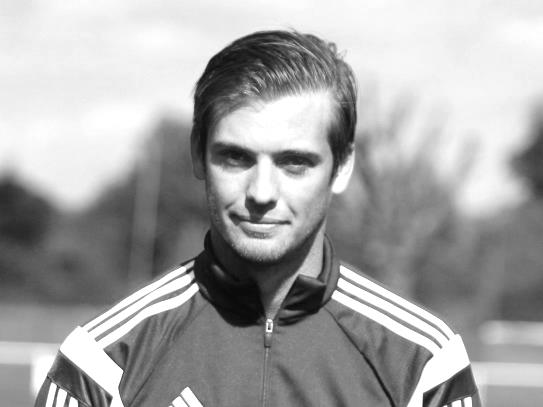 Age: 25  Position: StrikerClub supported: Charlton Athletic (father Jimmy used to be Physio there)Favourite Food: Liquid Diet!Messi or Ronaldo: RonaldoFavourite Drink: BeerFavourite Holiday Destination: Las VegasFavourite Ground played at: Stamford Bridge, Chelsea FCPrevious Club: Glyn Old BoysDescribe the Gaffa in three words: Smudge’s – Number – Two Rob’s Playing Stats: First Team Debut : 08/08/2015Appearances: 20 - Sub: 1 - Total: 21 - Goals: 8 Match report by Sam Brooker Epsom & Ewell 4-0 Guildford CityCombined Counties League - Premier Division - Saturday 5th December 2015Guildford blown away in first half as Salts cruise to victoryEpsom and Ewell's previous home fixture consisted of a spectacular 5-0 defeat of Hanworth Villa. On Saturday we continued our home form to sink Guildford City 4-0, with an equally tremendous display; despite James Taylor's injury (that he picked up on Saturday 28th) adding to the ever-growing list that consists of key figures including club captain - Sam Currie. 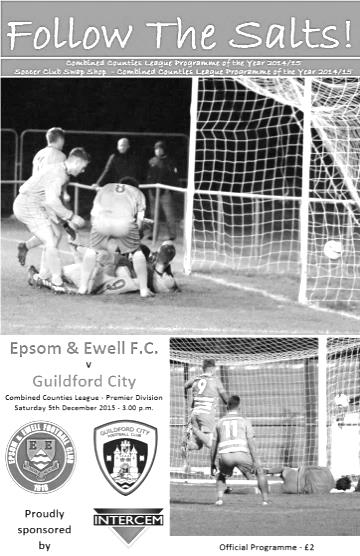 Epsom's strength in depth was tested as Daryl Cooper-Smith was also absent due to suspension, Tom Neale inherited his vacant number 10 shirt and certainly did it justice, adding a goal to his name. Carl Downs had come back into the side's midfield while Michael Eacott returned in goal after having work commitments last Saturday. The home side began the encounter as they intended to go on, playing with composure and an eagerness to get numbers forward. Initially, the power of Guildford's Connor French, combined with the speed of Adam Nditi, made it extremely difficult for the home side to settle into the game - our attempts were further inhibited by the strong winds that acted as a 12th man for the away side, battling against any attempted clearance from Epsom. In the opening minutes, Neale displayed his searing pace down the left flank but took an accidental touch with his left foot that disrupted his shot selection at the critical point, sending the effort wide. However, our boys broke the deadlock in the 8th minute. Neale finished off an excellent team goal that was expertly executed: McKay looped a ball towards the back post which was headed across the goal by Kyle Hough before Neale got to the ball first (a sight that became familiar over the course of the match) and applied the finishing touch. In the immediate moments following this, Epsom managed to retain the lead largely from the mistakes of Guildford when attacking, rather than their own defending prowess. Hough mirrored Neale's effort up front, nearly running clear of the defence that was split by a pinpoint pass from Rhys North in the 15th minute. Unfortunately, the ball got caught up in Hough's feet, rendering him unable to release a shot. Chances then began arising thick and fast, as captain Matt Farrell's acrobatics forced a save from Liam Beach. The speed of the number 10's on both sides was evident early on, North managed to nullify Nditi well, but Neale caused chaos amongst the yellow defence and was cynically brought down in the 17th minute, which left him hobbling back into the box to compete for the resulting free kick. The Salts second goal came in the 19th minute through Farrell. The eventual goal scorer began the attack, winning the second header in the middle of the park and knocked the ballforwards to Neale who utilised his speed to worry the defence and draw bodies towards him, leaving Farrell free (inside the box) to tuck Neale's ball into the roof of the net. We showed the reasons for our superior league position as we seemed to dominate all areas of the pitch, building from a stable back four and efficiently progressing up the field of play. This progression usually came from the danger posed on both wings by the tricky Matt Ferdinando on the left and the combination of Tom Neale and Reisse Griffin on the right. Guildford's first genuine opportunity was squandered in the 33rd minute by a strong save by Eacott that palmed the swerving shot over the bar, this allowed Epsom to demonstrate their uncanny ability to craft defence into attack as we responded with a 35th minute goal, which came about as a result of Griffin's persistence on the right as he glided down the wing before bending a delicious cross into the box that was skilfully volleyed in at full stretch by a sliding Kyle Hough - beyond the reach of Beach in the Guildford goal. Our boys always seemed to have numbers in the box, awaiting the inevitable probing balls from the midfield maestros, unlike Guildford, who often appeared to only have the isolated Nditi as their attacking option. As the first half drew to a close, we maintained our intensity. and were rewarded in the 43rd minute as a looping free kick was delivered by Ferdinando and headed back across the goal by Craig Hastings (in a similar fashion to the first goal), on this occasion, scored by Hough, allowing the Salts to take a 4-0 lead into the second half. As the second half commenced, many were keen to make their mark on the game, Matt Tanton for example, began sending balls forward into space for our strikers to run on to, however, on this occasion none resulted in goals. Both sides managed to maintain their shape and discipline for the first 10 minute period of the new half, with free kicks only being conceded within the opposition's half. Tanton dispossessed French as the Guildford man prepared to embark on one of his destructive runs into our defence. As a result, he ended up requiring treatment on his neck. As the hour mark approached, play began to disintegrate largely due to the windy conditions. For Guildford Nathan Chambers was booked for repeated late tackles. On offensive ventures, we weren't as clinical as we had been in the first half, although we protected our four goal lead fairly comfortably, and our organisation at the back was commendable throughout under the instruction of Eacott and McKay; this formed the spine of the team and allowed the forwards to flourish. Our unbreachable home defence frustrated the away side, as evidenced by Nditi's yellow card for dissent in the 89th minute.Guildford seemed to produce panicked responses whenever they obtained possession as the clock ticked on and the pressure built, in stark contrast to the confident performance that Epsom were displaying. Credit to both sides for competing until the final whistle, Guildford's Nditi struck the woodwork in the 85th minute from a set piece that left Eacott rooted to the ground and relieved to hear it ricochet off of the bar to safety, Hastings followed suit for our boys with the final kick of the game, but in reality this match was all over by half time and everyone knew it. Team: Michael Eacott, Rhys North, Matt Tanton, Craig Hastings, Alex McKay, Carl Downs, Reisse Griffin, Matt Farrell (C), Kyle Hough, Tom Neale, Matt Ferdinando.Subs: Rob Hendry for Hough  (53), Steve Rowe for Downs (60) Beckett Oliver for Grifffin (81) Club Records   -   8th DecemberClub Records   -   8th DecemberClub Records   -   8th DecemberClub Records   -   8th DecemberClub Records   -   8th DecemberClub Records   -   8th DecemberClub Records   -   8th DecemberDateDayCompetitionOpponentsScorers08/12/28SatFriendlyAEgham4-1J.Parr, T.Hill, W.Challis (2)08/12/45SatLondon Senior Cup 2AWalton & Hersham1-9G.Brogdale08/12/51SatSurrey Senior Cup 3q replayASurbiton Town4-3T.Wright (2), B.Goddard (2)08/12/56SatCorinthian LeagueAWorthing1-0J.Bangs08/12/62SatCorinthian LeagueHEastbourne1-3E.Arnall08/12/73SatSurrey Senior LeagueABAC Weybridge2-0T.Tuite, D.Ritman08/12/79SatLondon Senior Cup 3qHHaringey Borough2-1F.Samoth, J.Hunn08/12/84SatIsthmian League Premier DivisionAHendon2-1S.Milton (pen), S.Hill08/12/87TueIsthmian League 2sAEgham Town1-2B.Perkins08/12/90SatIsthmian League 2sASouthall1-1S.Barwick08/12/98TueIsthmian League 3HWare1-2S.Grant08/12/01SatIsthmian League 3AWingate & Finchley 2-0S.Huckle, B.Stevens08/12/09TueSurrey Senior Cup 2HChertsey Town3-0M.Jarman, K.Hough (pen), R.Burns08/12/12SatCombined Counties Premier DivisionAHartley Wintney4-0R.Burns (3), B.HaywardHistorical DecadesHistorical DecadesHistorical DecadesHistorical DecadesHistorical DecadesHistorical DecadesHistorical DecadesDateDayCompetitionOpponentsScorers  90 years ago – Epsom Town F.C.  90 years ago – Epsom Town F.C.  90 years ago – Epsom Town F.C.  90 years ago – Epsom Town F.C.  90 years ago – Epsom Town F.C.  90 years ago – Epsom Town F.C.  90 years ago – Epsom Town F.C.12/12/25SatEast Surrey Hospital Cup SFHRedhill2-8R.Marlow, J.Parr  80 years ago – Epsom F.C.  80 years ago – Epsom F.C.  80 years ago – Epsom F.C.  80 years ago – Epsom F.C.  80 years ago – Epsom F.C.  80 years ago – Epsom F.C.  80 years ago – Epsom F.C.07/12/35SatFriendlyHLondon University2-2B.Neal, H.Pullen  70 years ago – Epsom F.C.  70 years ago – Epsom F.C.  70 years ago – Epsom F.C.  70 years ago – Epsom F.C.  70 years ago – Epsom F.C.  70 years ago – Epsom F.C.  70 years ago – Epsom F.C.08/12/45SatLondon Senior Cup 2AWalton & Hersham1-9G.Brogdale  60 years ago – Epsom F.C.  60 years ago – Epsom F.C.  60 years ago – Epsom F.C.  60 years ago – Epsom F.C.  60 years ago – Epsom F.C.  60 years ago – Epsom F.C.  60 years ago – Epsom F.C.10/12/55SatSurrey Senior Cup 1ABanstead Athletic3-2B.Blazey, T.Murphy, R.Webb  50 years ago – Epsom & Ewell F.C.  50 years ago – Epsom & Ewell F.C.  50 years ago – Epsom & Ewell F.C.  50 years ago – Epsom & Ewell F.C.  50 years ago – Epsom & Ewell F.C.  50 years ago – Epsom & Ewell F.C.  50 years ago – Epsom & Ewell F.C.11/12/65SatSurrey Senior Cup 3qAMalden Town2-3F.Fondyke, T.Thomas  40 years ago – Epsom & Ewell F.C.  40 years ago – Epsom & Ewell F.C.  40 years ago – Epsom & Ewell F.C.  40 years ago – Epsom & Ewell F.C.  40 years ago – Epsom & Ewell F.C.  40 years ago – Epsom & Ewell F.C.  40 years ago – Epsom & Ewell F.C.06/12/75SatAthenian League 2HFaversham Town3-0B.Denman, T.Coombe, o.g.  30 years ago – Epsom & Ewell F.C.  30 years ago – Epsom & Ewell F.C.  30 years ago – Epsom & Ewell F.C.  30 years ago – Epsom & Ewell F.C.  30 years ago – Epsom & Ewell F.C.  30 years ago – Epsom & Ewell F.C.  30 years ago – Epsom & Ewell F.C.07/12/85SatIsthmian League Premier DivisionHCroydon1-2R.Lewis  20 years ago – Epsom & Ewell F.C.  20 years ago – Epsom & Ewell F.C.  20 years ago – Epsom & Ewell F.C.  20 years ago – Epsom & Ewell F.C.  20 years ago – Epsom & Ewell F.C.  20 years ago – Epsom & Ewell F.C.  20 years ago – Epsom & Ewell F.C.02/12/95SatIsthmian League 3AHornchurch1-0S.Smith  10 years ago – Epsom & Ewell F.C.  10 years ago – Epsom & Ewell F.C.  10 years ago – Epsom & Ewell F.C.  10 years ago – Epsom & Ewell F.C.  10 years ago – Epsom & Ewell F.C.  10 years ago – Epsom & Ewell F.C.  10 years ago – Epsom & Ewell F.C.10/12/05SatIsthmian League 2HEdgware Town0-1History Corner - 8th December64 years ago today we travelled to Riverhill in Worcester Park Road for a Surrey Senior Cup replay with Surbiton Town. Two weeks previously we had struggled to draw 3-3 with the Surrey Senior League team at West Street in a match that was abandoned for bad light in extra time. This match was very similar with even the same scorers, Tommy Wright and Bill Goddard. The difference this time was that Goddard scored a second goal as we won 4-3. We had been level at 1-1 at half time but appeared to have done the hard work as we went 3-1 up. However, the homesters had other ideas and pulled it back to 3-3 before we scored a late winner six minutes from time. The local papers weren’t impressed though and said that the only thing that shone in the match was the new white football that was being used!The Riverhill ground at Surbiton Town was at 90 degrees to the pitches where we played some of our recent pre-season friendlies, but much of it is now covered by the racing track that is to the side of them. The old ground existed until the mid-nineties before it went, although Surbiton Town’s existence as a Senior status club didn’t last beyond the end of the fifties.60 years ago this week we made our first ever visit to Banstead Athletic’s Merland Rise ground for a Surrey Senior Cup tie. Banstead were regular Champions of the Surrey Senior League around that time with great strikers like Harry Clark and then Norman Dearlove scoring 100 goals a season from about only 30-35 fixtures in those days. However, we weren’t bad ourselves under the new Management of former Kingstonian legend Doug Whitehead and we had some decent players in our team like Dave Hermitage and Ted Murphy. Hermitage had a successful career at Sutton United, eventually becoming their Secretary and then Chairman. Murphy, who scored in this match from 30 yards as we won 3-2 would arguably have a greater career, that was famous for to things in particular. In 1963 he would become an Amateur Cup winner with Wimbledon, ironically defeating Hermitage and his Sutton United side 4-2 at Wembley Stadium. Even more famously though, whilst with Tooting & Mitcham United he scored at both ends in an F.A. Cup Third Round tie against the mighty Nottingham Forest in 1959. The match ended 2-2 and the Terrors lost the replay but Forest actually went on to lift the F.A. Cup that year! Another great player that just slipped through our fingers!  6 years ago today we hosted Chertsey Town at  Merland Rise in a Surrey Senior Cup match, winning 3-0. Both sides had just won F.A. Vase matches three days previously to reach the last 32 but they were no match for us and we sailed through to a home tie with Walton & Hersham that would be remembered for a disastrous collapse, but more of that in months to come.3 years ago today we visited Green Lane for a League match with Hartley Wintney. They were struggling a little in the table, although played well against us and it was even for seventy minutes. Enter substitute Robbie Burns who scored three times to go with another from Ben Hayward to produce a flattering 4-0 score line. Robbie became the first and only substitute to ever score a hat trick for us. (see programme)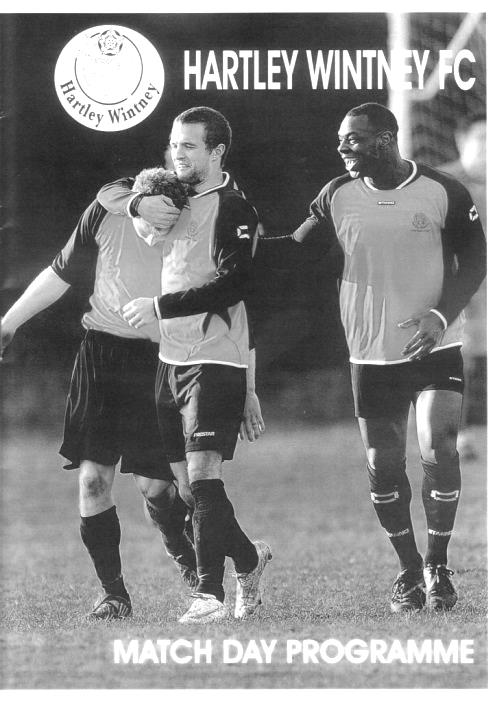 CCL Premier Division Club Directory A.F.C. HAYES Telephone: 0208-845-0110 - Ground: Farm Park, Kingshill Avenue, Hayes, Middx. UB4 8DD - Colours: Blue and White Stripes/Blue/Blue ASHFORD TOWN (Mx) Telephone: 01784-245908 - Ground: The Robert Parker Stadium, Short Lane, Stanwell, Middx. TW19 7BH - Colours: Tangerine & White Stripes/Black/Tangerine BADSHOT LEA Telephone: 01252-320385 - Ground: Ash United FC, Shawfield Stadium, Youngs Drive, Shawfields Road, Ash, Hampshire. GU12 6RE - Colours: Claret/White/Claret BEDFONT SPORTS Telephone: 0208-831-9067 - Ground: Bedfont Sports Club, Hatton Road, Bedfont, Middx TW14 8JA - Colours: Red & Black Hoops/Black/Red & Black HoopsCAMBERLEY TOWN Telephone: 01276-65392 - Ground: Krooner Park, Wilton Road, Camberley, Surrey. GU15 2QW - Colours: Red & White Stripes/Blue/Red CHERTSEY TOWN Telephone: 01932-561774 - Ground: Alwyns Lane, Chertsey, Surrey. KT16 9DW - Colours: Royal Blue & White Stripes/Royal Blue/Royal Blue CHESSINGTON & HOOK UNITED Telephone: 01372-602263 - Ground: Chalky Lane, Chessington, Surrey. KT9 2NF - Colours: Blue/Blue/Blue COLLIERS WOOD UNITED Telephone: 0208-942 8062 - Ground: Wibbandune Sports Ground, Robin Hood Way, Wimbledon. SW20 0AA - Colours: Blue & Black Stripes/Black/Black COVE Telephone: 01252-543615 - Ground: Oak Farm Fields, 7 Squirrel Lane, Cove, Farnborough, Hampshire. GU14 8PB - Colours: Yellow/Black/Yellow EPSOM & EWELL Telephone: 01737-553250 - Ground: Chipstead FC, High Road, Chipstead, Surrey. CR5 3SF - Colours: Royal Blue & White Hoops/Royal Blue/Royal Blue & White Hoops FARNHAM TOWN Telephone: 01252-715305 Ground: Memorial Ground, Babbs Mead, West Street, Farnham, Surrey. GU9 7DY Colours: - Claret & Sky Blue /White/ Claret & Sky BlueGUILDFORD CITY Telephone: 01483-443322 - Ground: The Spectrum, Parkway, Guildford, Surrey. GU1 1UP - Colours: Red & White Stripes/Black/Black HANWORTH VILLA Telephone: 0208-831-9391 - Ground: Rectory Meadows, Park Road, off Hounslow Road, Hanworth, Middlesex. TW13 6PN - Colours: Red & White Stripes/Black/Black HARTLEY WINTNEY Telephone: 01252-843586 - Ground: Memorial Playing Fields, Green Lane, Hartley Wintney, Hants RG27 8DL - Colours: Orange & Black/ Orange /Orange HORLEY TOWN Telephone: 01293-822000 - Ground: The New Defence, Anderson Way, Court Lodge Road, Horley, Surrey. RH6 8SP - Colours: Claret & Sky Blue/Claret/Claret KNAPHILL Telephone: 01483-475150 - Ground: Brookwood Country Park, Redding Way, Lower Guildford Road, Knaphill, Surrey. GU21 2AY - Colours: Red/Black/RedSUTTON COMMON ROVERS Telephone: 01932-866386 - Ground: Sutton United FC, Gander Green Lane, Sutton, Surrey SM1 2EY - Colours: Yellow/Black/Black RAYNES PARK VALE Telephone: 020-8540-8843 - Ground: Prince Georges Playing Field, Grand Drive, Raynes Park, London. SW20 9NB - Colours: Blue/Blue/Red REDHILL Telephone: 01737-762129 - Ground: Kiln Brow, Three Arch Road, Redhill, Surrey RH1 5AG - Colours: Red and White Stripes/Black/Red SPELTHORNE SPORTS Telephone: 01932-961055 - Ground: Spelthorne Sports Club, 296 Staines Road, Ashford Common, Ashford, Middx. TW15 1RY - Colours: Light & Dark Blue/Dark Blue/Light Blue WESTFIELD Telephone: 01483-771106 - Ground: Woking Park, Kingfield Road, Woking, Surrey. GU22 9BA - Colours: Yellow/Black/Black WINDSOR Telephone: 01753-860656 - Ground: Stag Meadow, St Leonards Road, Windsor, Berks SL4 3DR - Colours: Red/Red/RedEL Records Premier Challenge CupEL Records Premier Challenge CupEL Records Premier Challenge Cup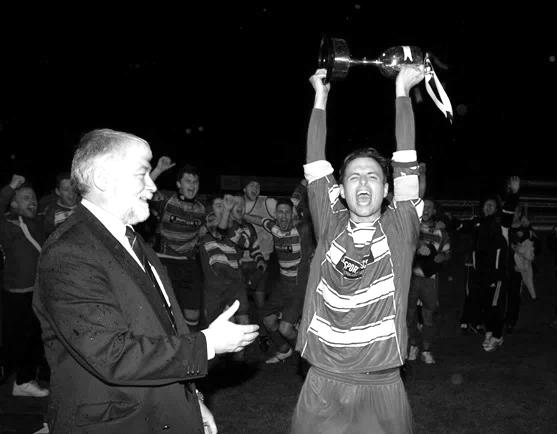 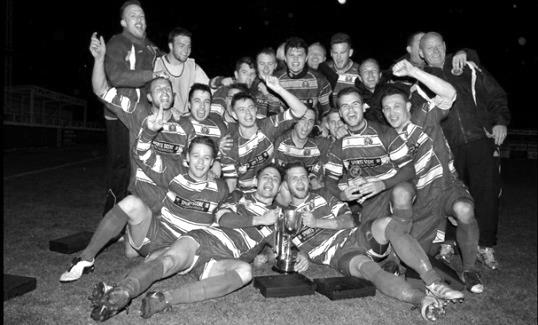 Second RoundSecond RoundSecond RoundDorking Wanderers2-1South Park ReservesWestfield1-0CB Hounslow UnitedBedfont & Feltham1-5Colliers Wood UnitedDorking 0-3KnaphillBadshot Lea2-4Spelthorne SportsHanworth Villa1-2+Chertsey TownAshford Town (Mx)2-1Epsom AthleticHartley Wintney4-2Horley TownBanstead Athletic1-1+Epsom & EwellEpsom & Ewell won 7-6 on penaltiesEpsom & Ewell won 7-6 on penaltiesEpsom & Ewell won 7-6 on penaltiesSheerwater3-3+Frimley GreenFrimley Green won 8-7 on penaltiesFrimley Green won 8-7 on penaltiesFrimley Green won 8-7 on penaltiesFarnham Town3-2Abbey RangersCamberley Town4-2Eversley & CaliforniaAFC Hayes0-1Banstead AthleticRedhill3-0Sutton Common RoversWorcester Park1-5Chessington & Hook UnitedCove1-6CobhamThird RoundThird RoundThird RoundCamberley Town15/12Spelthorne SportsCobham15/12Frimley GreenRedhill 15/12Farnham TownRaynes Park Vale15/12WestfieldEpsom & Ewell12/1Ashford Town (Mx)Colliers Wood United16/12Dorking Wanderers ReservesKnaphill15/12Chertsey TownHartley Wintney15/12Chessington & Hook UnitedCove F.C. – HistoryCove F.C.  were formed in 1897 by a group of local people playing on a field behind their favourite Public House.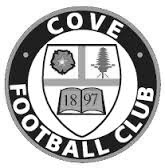 Moving to a more central location,  Cove Green became their home until 1973, when they moved to their present ground at Oak Farm.  Playing their football  in The Surrey Leagues, Cove enjoyed success for many years, winning more than their fair share of silverware in this time, including the League Championship three years in succession and a double.In 1973, the club decided to upgrade and were accepted into the Hampshire Leagues, but had to leave 'The Green' for safety reasons. The Division 4 Championship was won at the first attempt, and the Division 3 title followed 2 years later.  After a couple of seasons, Cove finished Runners-Up in Division 2, but decided to withdraw from this league due to the time taken to away matches in Portsmouth or Southampton, before the M3 motorway was built.Thus they returned to the more local Combined Counties League in 1980, and won the League Cup beating close neighbours and rivals Ash United.  Since moving into their new home, many changes have taken place at Oak Farm with the installation of floodlights a concrete perimeter wall  and stand in their quest to house senior non-league football.  These achievements are the more remarkable with Farnborough Town (then Conference League) and Aldershot  Town (then Football League) just a couple of miles down the road.In 1990, Cove were given the chance to join the Vauxhall League (now Ryman League) after finishing third. New manager ‘Chick’ Botley assembled a squad strong enough to finish a respectable fourth in their first season. Two more successful seasons followed narrowly missing out on promotion, once a final day defeat by the new Aldershot Town. Due to the ever spiralling cost of football at this level, Cove were forced to withdraw and had to revert back into The Combined Counties League, where they remained with little success.After finishing bottom of the league two years running,  Cove Football Club appointed Steve Beeks, a young man with no managerial experience, but a good playing record which included a period as professional at Aldershot until their demise in 1990.  Within 12 months Cove were on their way back, having regained some respect among the local clubs, and were no longer the ‘Whipping Boys’  finishing a creditable 8th., allowing entry back into the top competitions. Season 2000-2001 saw Cove reach the 5th round of the F.A. Vase beating some more senior clubs along the way,  before losing out to Chippenham Town,  and a F.A.Cup victory at Ryman Division One side Bognor Regis. The Premier Challenge Cup was won 3-0 over Walton Casuals and was soon followed by the victory over closest rivals, AFCWallingford, that ensured the League Championship, breaking all league records on the way, which included reaching the magic 200 goals scored in all competitions to complete a memorable season. With the departure of Steve Beeks, the club suffered many traumatic years as different managers tried to lift the club back to the dizzy heights of the late 1990’s but with little success. In 2009 the club appointed Koo Dumbuya as manager and a member of the Steve Beeks double winning team and well known around the area. Having played professional football for Aldershot and Brentford, the club decided his playing experience and knowledge could be invaluable and in his first season won the Southern Combination Cup 4-0 over Chessington and Hook.In 2010 Cove won the Combined Counties League Cup with a 2-0 win over Bedfont, followed by a victory over Farnborough Town in the semi-final of the Aldershot Senior Cup before losing to Fleet Town in the final.In 2011 manager Koo Dumbuya left the club after 4 years as player and manager to take up a post at Chertsey Town, leaving a big hole to fill as his knowledge of   local football is immense. The task of filling this hole was left to his assistants Paul Duncan and Simon Brand to rebuild the team from new as 9 players left at the end of the previous season. On a happier note, President and old player, Frank Kenton, and Secretary Graham Brown both received an award from Hampshire FA for 25 years service.During season 2012/13 following some poor performances, the club employed Dan Reeves and old player Anthony Millerick which brought instant success with the winning of the Aldershot Senior Cup and a 3-0 victory over Fleet Spurs, also finishing 3rd in the League, our highest position for many a year.  2013-2014  was another successful season finishing 5th after a run of 22 games, 19 wins and 1 defeat.  2014/15 was a very successful year sitting on top of the league for half the season, but unable to go for promotion due to the cost of ground improvements and travel, saw a considerable dip in form leading to a fifth place finish and a mass exodus of management and players.  A complete change of personnel followed with the appointment of Dave Matthews as manager, following his success as Youth Team coach, accepting the challenge of building a new team capable of retaining their position in the Premier Division.No resume of Cove F.C. would be complete without mentioning  Ron Brown,  who in 1990 received an F.A.  award for 50 years service to Cove  F.C., including 35 years as secretary. Ron retired in 1982 passing the reins to his son Graham who has himself completed 28 years in the job. Sadly Ron passed away in 2009 after 70 years service including 20 years as Club President. On a happier note, President and old player, Frank Kenton, and Secretary Graham Brown were both to receive an award from Hampshire FA for 25 years’ service.Surrey Senior CupSurrey Senior CupSurrey Senior CupOur successful Surrey Senior Cup winning team from 1981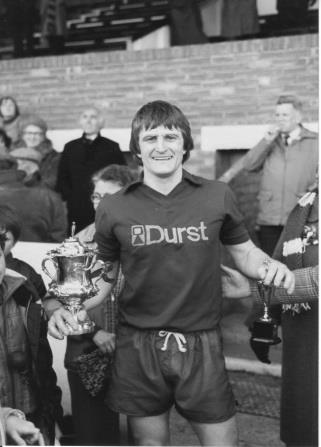 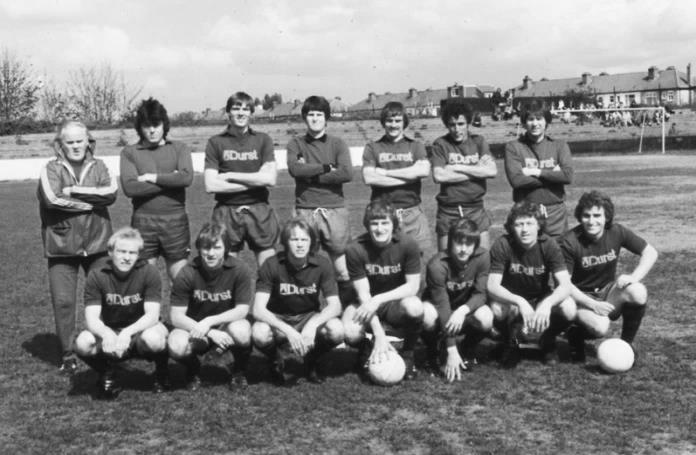 Our successful Surrey Senior Cup winning team from 1981Our successful Surrey Senior Cup winning team from 1981First RoundFirst RoundFirst RoundAshford Town (Mx)3-1Beckenham TownCamberley Town1-1KnaphillKnaphill won 3-2 on penaltiesKnaphill won 3-2 on penaltiesKnaphill won 3-2 on penaltiesEpsom & Ewell1-6Dorking WanderersSecond RoundSecond RoundSecond RoundKnaphill4-3Ashford Town (Mx)Chipstead4-1Chessington & Hook UnitedColliers Wood United1-3WhyteleafeCorinthian Casuals1-1Egham TownCorinthian Casuals won 4-2 on penaltiesCorinthian Casuals won 4-2 on penaltiesCorinthian Casuals won 4-2 on penaltiesCroydon3-3Farnham TownFarnham Town won 3-2 on penaltiesFarnham Town won 3-2 on penaltiesFarnham Town won 3-2 on penaltiesGodalming Town1-0Guildford CityHorley Town2-2Badshot LeaBadshot Lea won 4-3 on penaltiesBadshot Lea won 4-3 on penaltiesBadshot Lea won 4-3 on penaltiesLeatherhead3-0Carshalton AthleticMerstham3-0South ParkMet Police3-2Dorking WanderersMolesey2-1Raynes Park ValeRedhill0-3Tooting & Mitcham UnitedSutton United3-0Walton & HershamWalton Casuals1-1KingstonianKingstonian won 9-8 on penaltiesKingstonian won 9-8 on penaltiesKingstonian won 9-8 on penaltiesWestfield2-0Chertsey TownWoking10-0Sutton Common RoversF.A. VaseF.A. VaseF.A. Vase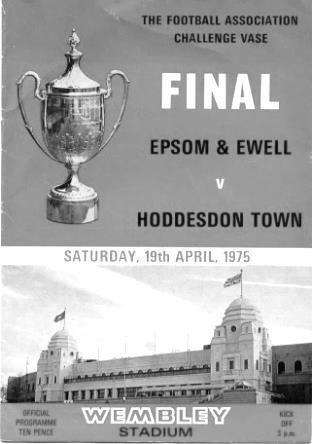 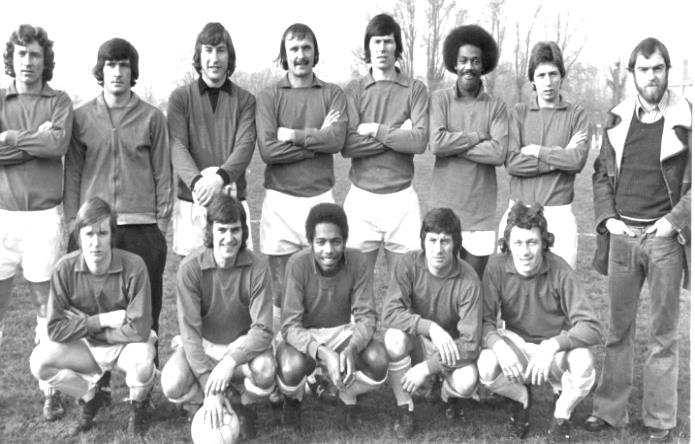 Third Round – 12th DecemberThird Round – 12th DecemberThird Round – 12th DecemberMarske UnitedVTeam NorthumbriaSunderland RCAVTadcaster AlbionNewton AycliffeVAtherton CollieriesSouth ShieldsVMorpeth TownNorth ShieldsVRuncorn TownDunston UTSVSeaham Red StarAlsager TownVAFC WulfruniansSt AndrewsVLeicester NirvanaHandsworth ParramoreVCleethorpes TownPinxtonVNuneaton GriffWalsall WoodVAlvechurchUttoxeter TownVColeshill TownHerefordVBroctonSaffron Walden TownVBerkhamstedFC Broxbourne BoroughVBowers & PitseaHullbridge SportsVStanway RoversAFC DunstableVBasildon UnitedEdgware TownVIpswich WanderersYaxleyVSleaford TownHertford TownVFC RomaniaColliers Wood UnitedVHartley WintneyThame UnitedVKidlingtonAscot UnitedVCamberley TownLordswoodVAshford UnitedEastbourne TownVSutton Common RoversTadley CallevaVNewport (IW)Canterbury CityVKnaphillMoneyfieldsVBrimscombe & ThruppBuckland AthleticVBradford TownHighworth TownVSalisburyWelton RoversVBodmin TownBristol Manor FarmVHengrove AthleticPlayer Sponsorship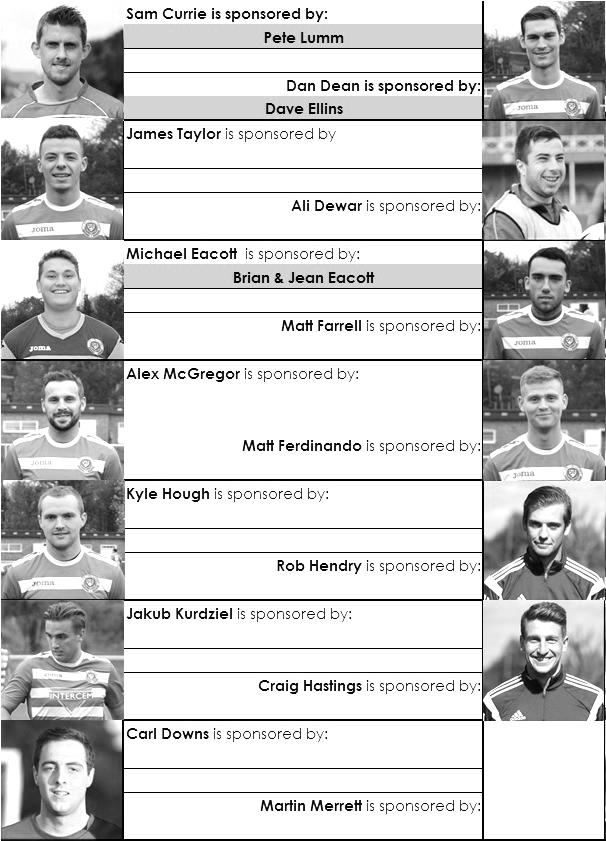 Here is the current list for the 2015/16 season showing all of our players and Management that are currently available for sponsorship this season.Sponsorship costs just £40 and it is easy to do. Just select a player who has not been previously sponsored and let a Committee Member know that you would like to sponsor them. Beware though. Until we have received the money it is possible for someone to jump in front of you, so don’t delay, sponsor today!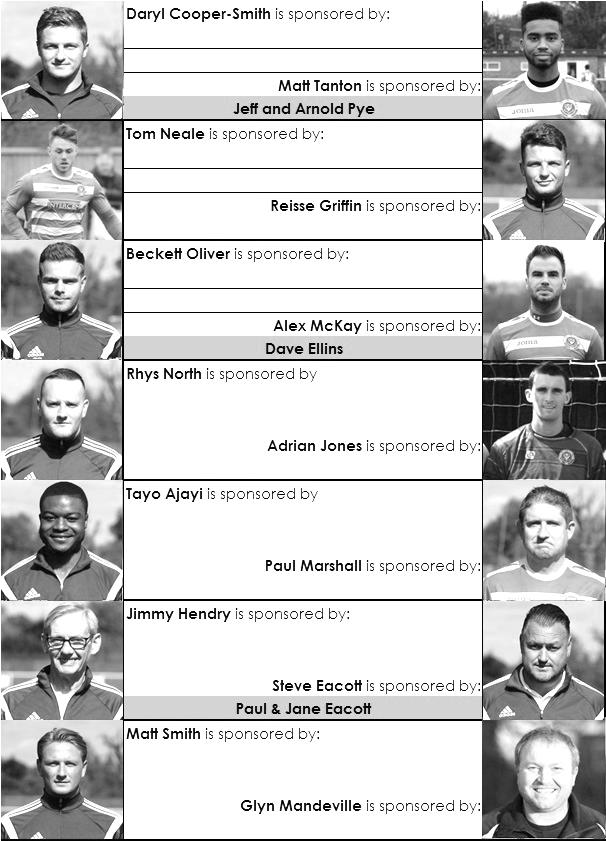 Match and Ball Sponsorships – 2015/16Match and Ball Sponsorships – 2015/16Match and Ball Sponsorships – 2015/16OpponentDateMatch and Match Ball SponsorHoddesdon Town18/07/15Geoff DykeWindsor08/08/15Club President Stella LamontErith & Belvedere (FAC)16/08/15Mike LovettRaynes Park Vale31/08/15EEFC Management CommitteeColliers Wood United08/09/15Bookham Building Shop – www.buildingshop.co.ukAFC Hayes19/09/15John BonnerFarnham Town26/09/15Ezara and Inaya Beddoe – our youngest supporters!Chertsey Town17/10/15Club Media Officer – Richard LambertDorking Wanderers (SSC)20/10/15Tony FerdinandoChessington & Hook United07/11/15Paul MerrittHanworth Villa21/11/15Maggie BeddoeGuildford City05/12/15Pete LummCove08/12/15Marvin HoughSutton Common Rovers19/12/15Redhill02/01/16Ashford Town (Mx) (LC)12/01/16Spelthorne Sports16/01/16Hartley Wintney30/01/16Bedfont Sports13/02/16Horley Town27/02/16Knaphill12/03/16Westfield26/03/16Badshot Lea09/04/16Camberley Town16/04/16Ashford Town (Mx)30/04/16For League, League Cup and Surrey Senior Cup Matches:Match sponsorship - £40.00 Match ball sponsorship - £25.00. Combined £55.00.For F.A. Cup and F.A. Vase  matches:Match sponsorship - £50.00 Match ball sponsorship - £30.00. Combined £65.00.Sponsorship includes: (x2 for match, x3 for match and ball)Admission, programmes, hospitality and advertising and mascot for the day (if required).If you are interested, just speak to a Committee Member, or drop me an email at: richard.c.lambert@gmail.comWe also thank our Kit Sponsors INTERCEM 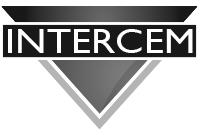 For League, League Cup and Surrey Senior Cup Matches:Match sponsorship - £40.00 Match ball sponsorship - £25.00. Combined £55.00.For F.A. Cup and F.A. Vase  matches:Match sponsorship - £50.00 Match ball sponsorship - £30.00. Combined £65.00.Sponsorship includes: (x2 for match, x3 for match and ball)Admission, programmes, hospitality and advertising and mascot for the day (if required).If you are interested, just speak to a Committee Member, or drop me an email at: richard.c.lambert@gmail.comWe also thank our Kit Sponsors INTERCEM For League, League Cup and Surrey Senior Cup Matches:Match sponsorship - £40.00 Match ball sponsorship - £25.00. Combined £55.00.For F.A. Cup and F.A. Vase  matches:Match sponsorship - £50.00 Match ball sponsorship - £30.00. Combined £65.00.Sponsorship includes: (x2 for match, x3 for match and ball)Admission, programmes, hospitality and advertising and mascot for the day (if required).If you are interested, just speak to a Committee Member, or drop me an email at: richard.c.lambert@gmail.comWe also thank our Kit Sponsors INTERCEM Salts Super Six PredictorThe Salts Super Six Predictor Competition is live again and the tickets are on sale at today’s game to the left of the gate. We recently had our second winner when Maggie Beddoe selected all six results correctly but the jackpot is already beginning to rise.The competition is easy to play! To win, you simply need to predict the results of the six matches correctly from the three options, fill in the form and make sure it is back with our sellers before the deadline on the ticket. If you are a club regular, you just need to place your name on the sheet, although if you aren’t, then we’ll need a contact number from you too. We will announce any winners on the website within three working days, so don’t worry we won’t miss you! The jackpot is now at £117 and who knows how high it could go this time! Please note that if there is more than one winner, the prize pot would be shared between the winners. All you need to do now is have a go, as many times as you like!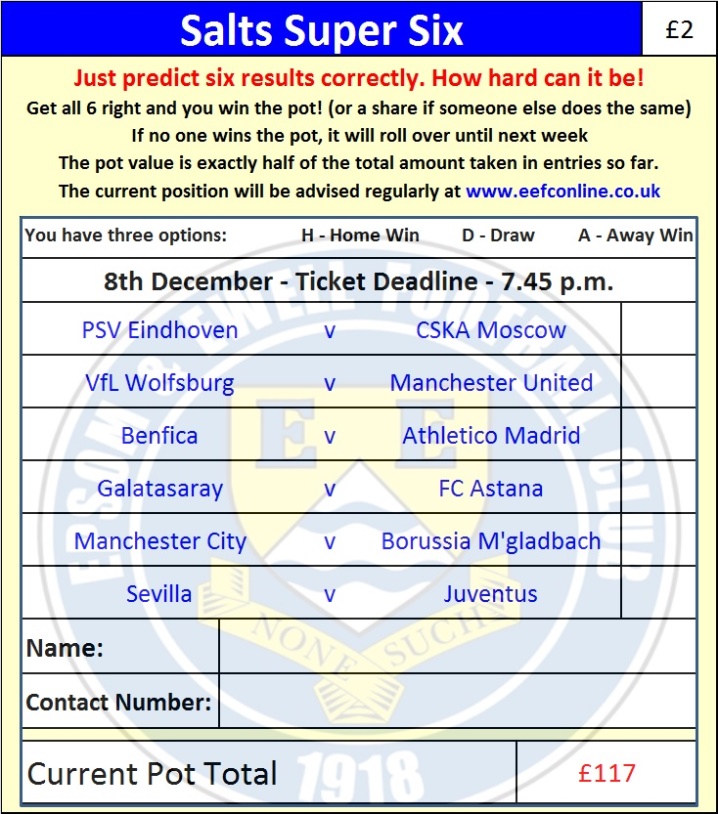 Good luck!Combined Counties League – Premier Division Combined Counties League – Premier Division Combined Counties League – Premier Division Combined Counties League – Premier Division Tuesday, 8th December 2015 - Kick-off 7.45 p.m.Tuesday, 8th December 2015 - Kick-off 7.45 p.m.Tuesday, 8th December 2015 - Kick-off 7.45 p.m.Tuesday, 8th December 2015 - Kick-off 7.45 p.m.Epsom and Ewell(Royal Blue & White hoops)VVCove F.C.(Yellow and Black)SquadNUMBERSNUMBERSSquadMichael EacottAiden UpwardRhys NorthSam LynamSteve RoweJordan StepneyCraig HastingsJack HowardAlex McKayMichael FloundersCarl DownsMike DavisReisse GriffinJosh Kempton© Matt FarrellDrew MatthewsKyle HoughRichie PalmerTom NealeJordan BakerMatt FerdinandoJordan WoodwardJames TaylorSam SlaterBeckett OliverRyan MatthewsRob HendryWilliam BidlakeDan DeanMalachi GayleAlex McGregorJamie CunninghamAdrian JonesSam CurrieSavvas ‘Agi’ PanayiotouTayo AjayiJamie HatfieldGlyn MandevilleMANAGERMANAGERDave MatthewsMatt SmithASSISTANT ASSISTANT Stuart BowmanSteve Eacott / Alex McKay / Jimmy HendryCOACHES / PHYSIOCOACHES / PHYSIOREFEREE:  M.Hayden (Epsom)REFEREE:  M.Hayden (Epsom)REFEREE:  M.Hayden (Epsom)REFEREE:  M.Hayden (Epsom)ASSISTANTS: D.Olugunna (Wallington), R.Wells (Coulsdon)ASSISTANTS: D.Olugunna (Wallington), R.Wells (Coulsdon)ASSISTANTS: D.Olugunna (Wallington), R.Wells (Coulsdon)ASSISTANTS: D.Olugunna (Wallington), R.Wells (Coulsdon)Today’s Match and Match Ball are sponsored by Marvin Hough, father of our long-serving striker KyleToday’s Match and Match Ball are sponsored by Marvin Hough, father of our long-serving striker KyleToday’s Match and Match Ball are sponsored by Marvin Hough, father of our long-serving striker KyleToday’s Match and Match Ball are sponsored by Marvin Hough, father of our long-serving striker KyleOUR NEXT VISITORS TO HIGH ROAD ARE:Sutton Common RoversSaturday 19th December 2015 - Kick-off 3.00 p.m. Combined Counties League – Premier DivisionOUR NEXT VISITORS TO HIGH ROAD ARE:Sutton Common RoversSaturday 19th December 2015 - Kick-off 3.00 p.m. Combined Counties League – Premier DivisionOUR NEXT VISITORS TO HIGH ROAD ARE:Sutton Common RoversSaturday 19th December 2015 - Kick-off 3.00 p.m. Combined Counties League – Premier DivisionOUR NEXT VISITORS TO HIGH ROAD ARE:Sutton Common RoversSaturday 19th December 2015 - Kick-off 3.00 p.m. Combined Counties League – Premier Division